Publicado en MADRID el 18/10/2018 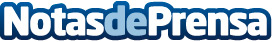 Golpear el coche al aparcar es una de las principales razones para acudir al taller de reparacionesSegún Termiser Protecciones, los problemas y deterioro en la carrocería se encuentran entre las primeras causas para llevar el coche al taller, solo por detrás de bombillas fundidas y revisiones habitualesDatos de contacto:Viviana902 88 20 68Nota de prensa publicada en: https://www.notasdeprensa.es/golpear-el-coche-al-aparcar-es-una-de-las Categorias: Automovilismo Madrid Industria Automotriz http://www.notasdeprensa.es